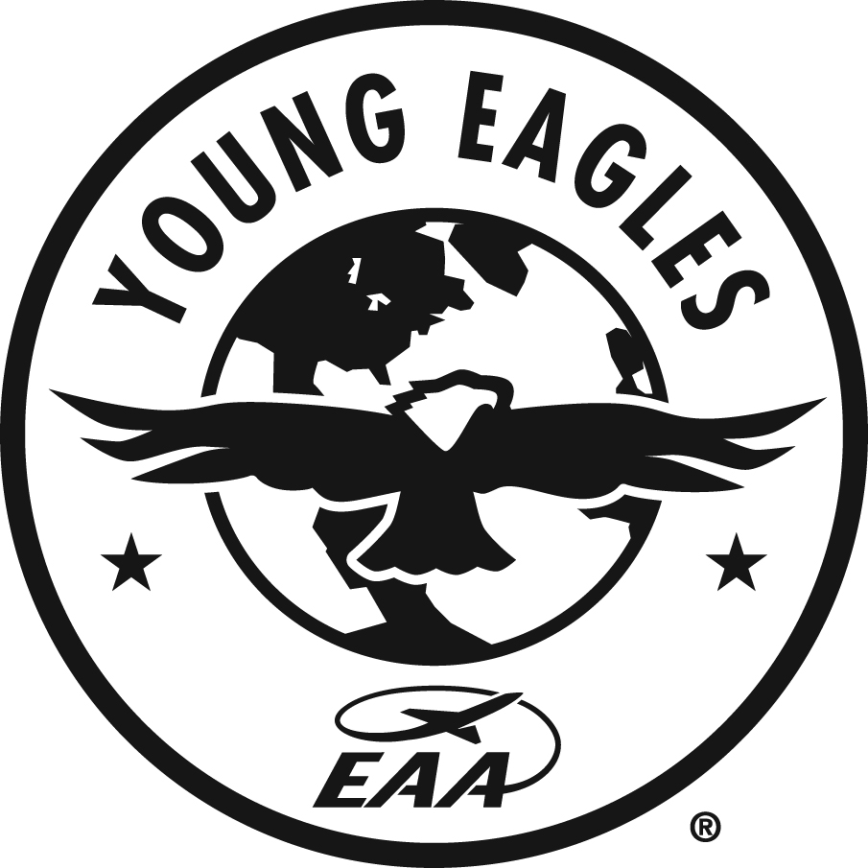 2015NominationFormDeadlineJune 15, 20152015 Annual EAA Young EaglesAward Nomination FormThe EAA Young Eagles program has become a success thanks to the efforts of EAA-member volunteers around the world. This is your opportunity to nominate someone who has made significant contributions to the overall success of the Young Eagles program. EAA chapters and individual EAA members are invited to nominate outstanding Young Eagle volunteers for the following awards:* Chapter Coordinator* Ground Support Volunteer* Young Eagles Horizon Award (recognizing efforts to go beyond the basic Young Eagles flight)Nomination materials should include this form, detailed descriptions of the accomplishments of the nominee, any relevant background information and letters of recommendation from fellow EAA members. Nominations for 2015 are open through June 15, 2015.  The 2015 awards will be selected in June and are presented at a special ceremony held at EAA AirVenture Oshkosh on Wednesday evening, July 22, 2015.2015 Annual EAA Young Eagles AwardNominating Chapter InformationDivision:  EAA	IAC   WAR   VIN   U/L  (Please circle one.)	Chapter #:   	Young Eagle Award Nominee Contact InformationFirst Name:   	Last Name:   	EAA #:   	Mailing Address:   	City:   	State:   	Zip:   	Phone #:   	E-Mail Address:   	President’s Contact InformationFirst Name:   	Last Name:   	EAA #:   	Mailing Address:   	City:   	State:   	Zip:   	Phone #:   	E-Mail Address:   	Award Category Submission (please “X” category) 		Chapter Coordinator 		Ground Support Volunteer  		Young Eagles HorizonReturn Nomination Forms and Materials To:Young Eagles Office, PO Box 2683, Oshkosh WI  54903Fax #:  920-426-6579Deadline for Nomination is June 15, 20152015 Annual EAA Young Eagles Award NominationPlease type or print all information:Description of Nominee’s Accomplishments (Feel free to add additional information):NOTE: All entries must be received in the EAA Chapter Office no later than June 15, 2015 to be eligible. Mail Entries To: EAA Young Eagles Office, PO Box 2683, Oshkosh WI  54904FAX:  920-426-6579